ПОСТАНОВЛЕНИЕ №30  24.07.2023г.                                                                                                             а. Пшичо   «Об утверждении Программы 
 «Использование и охрана земель на территории 
 муниципального образования «Хатажукайскоесельское поселение на 2023-2026 годы »В соответствии с Земельным кодексом Российской Федерации, Федеральным законом от 06.10.2003 № 131-ФЗ «Об общих принципах местного самоуправления в Российской Федерации», Федеральным законом  от 10.01.2002 года № 7-ФЗ «Об охране окружающей среды», руководствуясь Уставом муниципального образования «Хатажукайское сельское поселение», ПОСТАНОВЛЯЮ:Утвердить муниципальную программу   «Использование  и  охрана  земель  на территории муниципального образования «Хатажукайское сельское поселение» на 2023-2026 годы» согласно приложениям к настоящей Программе.2.Постановление вступает в силу со дня его официального опубликования. 3.Контроль за исполнением данного постановления оставляю за собой.Глава муниципального образования «Хатажукайское сельское поселение»                                                       Карашаев А.А.                                                                                                        ПРИЛОЖЕНИЕ №1ПАСПОРТмуниципальной программы «Использование и охрана земель на территории муниципального образования «Хатажукайское сельское поселение» на 2023-2026 годыРаздел 1. Содержание программы и обоснование необходимости её решения программными методамиЗемля — важнейшая часть общей биосферы, использование её связано со всеми другими природными объектами: водами, лесами, животным и растительным миром, полезными ископаемыми и иными ценностями недр земли. Без использования и охраны земли практически невозможно использование других природных ресурсов. При этом бесхозяйственность по отношению  земле немедленно наносит или в недалеком будущем будет наносить вред окружающей среде, приводить не только к разрушению поверхностного слоя земли — почвы, ее химическому и радиоактивному загрязнению, но и сопровождаться экологическим ухудшением всего природного комплекса.Программа «Использование и охрана земель на территории Серебрянского сельского поселения  на 2023-2025 годы» (далее Программа) направлена на создание благоприятных условий использования и охраны земель, обеспечивающих реализацию государственной политики эффективного и рационального использования и управления земельными ресурсами в интересах укрепления экономики.Использование значительных объемов земельного фонда в различных целях накладывает определенные обязательства по сохранению природной целостности всех звеньев экосистемы окружающей среды.В природе все взаимосвязано. Поэтому нарушение правильного функционирования одного из звеньев, будь то лес, животный мир, земля, ведет к дисбалансу и нарушению целостности экосистемы.Нерациональное использование земли, потребительское и бесхозяйственное отношение к ней приводит к нарушению выполняемых ею функций, снижению природных свойств.Охрана земли только тогда может быть эффективной, когда обеспечивается рациональное землепользование.Проблемы устойчивого социально-экономического развития Серебрянского сельского поселения  и экологически безопасной жизнедеятельности его жителей на современном этапе  тесно связаны с решением вопросов охраны и использования земель. На уровне сельского поселения можно решать местные  проблемы охраны и использования земель самостоятельно, причем полным, комплексным и разумным образом в интересах не только ныне живущих людей, но и будущих поколений.На территории муниципального образования «Хатажукайское сельское поселение»   имеются земельные участки для различного разрешенного использования.Наиболее ценными являются земли сельскохозяйственного назначения, относящиеся к сельскохозяйственным угодьям.Пастбища и сенокосы на территории поселения по своему культурно-техническому состоянию преимущественно чистые. Сенокосы используются фермерскими и личными подсобными хозяйствами.Экологическое состояние земель в среднем хорошее, но стихийные несанкционированные свалки, оказывают отрицательное влияние на окружающую среду, и усугубляют экологическую обстановку.Раздел 2. Основные цели и задачи, целевые индикаторы и показатели программы, сроки и этапы ее реализации.Цель Программы:- использование земель способами, обеспечивающими сохранение экологических систем, способности земли быть средством, основой осуществления хозяйственной и иных видов деятельности;- предотвращение деградации, загрязнения, захламления, нарушения земель, других негативных (вредных) воздействий хозяйственной деятельности;- обеспечение улучшения и восстановления земель, подвергшихся деградации, загрязнению, захламлению, нарушению, другим негативным (вредным) воздействиям хозяйственной деятельности; - улучшение земель, экологической обстановки в сельском поселении; сохранение и реабилитация природы сельского поселения для обеспечения здоровья и благоприятных условий жизнедеятельности населения;- систематическое проведение инвентаризация земель, выявление нерационально используемых земель в целях передачи их в аренду (собственность);- обеспечение улучшения и восстановления земель, подвергшихся деградации, нарушению и другим негативным (вредным) воздействиям;- сохранения качества земель (почв) и улучшение экологической обстановки;- защита и улучшение условий окружающей среды для обеспечения здоровья и благоприятных условий жизнедеятельности населения.Задачи программы:- повышение эффективности использования и охраны земель;- оптимизация деятельности в сфере обращения с отходами производства и потребления;- обеспечение организации рационального использования и охраны земель;- проведение инвентаризации земель.Перечень целевых индикаторов и показателей программыСроки и этапы реализации программыПрограмма реализуется в один этап 2023-2026 годы.Раздел 3. Перечень мероприятий программы.Настоящая Программа включает мероприятия (приложение № 1 к Программе) по приоритетным направлениям в сфере по охране земель в муниципальном образовании «Хатажукайское сельское поселение».Раздел 4. Ресурсное обеспечение ПрограммыФинансирование мероприятий Программы осуществляется за счет средств местного бюджета.Общий объем финансирования Программы в 2023-2026 годах за счет средств бюджета муниципального образования «Хатажукайское сельское поселение составляет 108,000 тыс.рублей.Прогнозируемые объемы финансирования мероприятий Программы уточняются ежегодно при формировании бюджета муниципального образования «Хатажукайское сельское поселение» на очередной финансовый год.Ресурсное обеспечение реализации Программы представлено в приложении № 2 к настоящей Программе. Раздел 5. Оценка эффективности реализации ПрограммыРеализация мероприятий Программы позволит:-повысить качество муниципальных правовых актов-повысить благоустройство населенных пунктов -защитить и улучшить условия окружающей среды для обеспечения здоровья и благоприятных условий жизнедеятельности населения-эффективно использовать землиПриложение № 2РЕСПУБЛИКА АДЫГЕЯМуниципальное образование«Хатажукайское сельское поселение»385462, а. Пшичо,ул. Ленина, 51тел. 9-31-36,тел. Факс (87773) 9-31-36e-mail: dnurbij @ yandex.ruАДЫГЭ РЕСПУБЛИКХьатыгъужъкъое муниципальнэ къоджэпсэупIэ чIыпIэм изэхэщапI385462, къ. Пщычэу,ур. Лениным ыцI, 51тел. 9-31-36,тел. Факс (87773) 9-31-36e-mail: dnurbij @ yandex.ruНаименование программы«Использование и охрана земель на территории муниципального образования «Хатажукайское сельское поселениеОснования для разработки программыЗемельный кодекс Российской федерации от 25 октября 2001 года № 136-ФЗ,  Федеральный закон от 6 октября 2003 года № 131-ФЗ «Об общих принципах организации местного самоуправления в Российской Федерации», Федеральным законом  от 10.01.2002 года № 7-ФЗ «Об охране окружающей среды»Заказчик программыАдминистрация муниципального образования «Хатажукайское сельское поселениеОсновной разработчик программыАдминистрация муниципального образования «Хатажукайское сельское поселениеЦель муниципальной программыПовышение эффективности  охраны земель на территории муниципального образования «Хатажукайское сельское поселение в том числе:-обеспечение рационального использования земель;-обеспечение охраны и восстановление плодородия земель;-предотвращение загрязнения, захламления, нарушения земель, других негативных (вредных) воздействий хозяйственной деятельности;-обеспечение улучшения земель, подвергшихся деградации загрязнению, захламлению, нарушению земель, другим негативным (вредным) воздействиям хозяйственной деятельностиЗадачи муниципальной программыПроведение работ с целью повышения биологического потенциала земель поселения, улучшения условий для устойчивого земледелия, повышения плодородия почв, улучшения гидротермического режима, сокращения поверхностного стока, увеличения поглощения углекислого и других газов, оптимизации процессов почвообразования, увеличение рек и водоемов, создания условий для сохранения биологического разнообразия.Сроки реализации муниципальной программы2023-2026Объемы и источники финансированияОбщий объем финансирования мероприятий программы составляет 108000  тыс. рублей (средства местного бюджета поселения)Ожидаемый результат реализации программы- благоустройство населенного пункта; - эффективное использование земель; - восстановление нарушенных земель и повышение экологической безопасности населения и качества его жизни. Контроль за использованием программыКонтроль за использованием программы осуществляет администрация Серебрянского сельского поселения №Наименование целевого индикатора и показателяЕдиница измерения2023 г.2024 г.2025 г.2026г.1Количество принятых муниципальных нормативно правовых актов поселения, направленных на охрану земельЕд.11112Количество проведенных мероприятий  по вопросам охраны земельЕд.-3Эффективное использование земель%4Площадь убранной территории к общей площади населенного пункта.%5Количество размещенных на официальном сайте администрации и на информационных стендах информационных материалов по благоустройству территории, разъяснений земельного законодательстваЕд.№п/пНаименование мероприятияЕд. измеренияОбъем финансированияОбъем финансированияОбъем финансированияОбъем финансированияИсточник финансирования№п/пНаименование мероприятияЕд. измерения2023 г.
 2024 г.
 2025 г.2026гИсточник финансирования 1Организация мероприятий по выявлению и вывозу несанкционированных свалок мусора с территории поселенияАдминистрация муниципального образования «Хатажукайское сельское поселение 036 тыс.рублей 36тыс.рублей36тыс.рублейБюджет Администрации муниципального образования «Хатажукайское сельское поселение2Разъяснение гражданам земельного законодательства РФ путем размещения информации на информационных стендах, на официальном сайте администрации.Администрация муниципального образования «Хатажукайское сельское поселениеНе требует финансированияНе требует финансированияНе требует финансированияНе требует финансирования3Размещение на информационных стендах, на официальном сайте администрации информационных материалов по благоустройству территорииАдминистрация муниципального образования «Хатажукайское сельское поселениеНе требует финансированияНе требует финансированияНе требует финансированияНе требует финансирования4Выявление нерационально используемых земель на территории поселенияАдминистрация муниципального образования «Хатажукайское сельское поселениеНе требует финансированияНе требует финансированияНе требует финансированияНе требует финансированияНе требует финансирования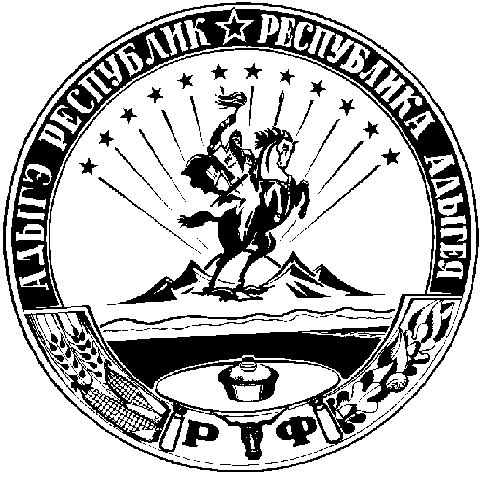 